Uniform Application for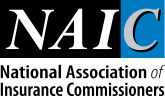 Individual Producer License/Registration (Please Print or Type)(State Use)Uniform Application for Individual Producer License/Registration			Applicant Name: _________________________________________________Uniform Application for Individual Insurance Producer License/Registration		Applicant Name: _________________________________________________Uniform Application for Individual Insurance Producer License/Registration    		Applicant Name: _________________________________________________Uniform Application for Individual Insurance Producer License/RegistrationDemographic InformationDemographic InformationDemographic InformationDemographic InformationDemographic InformationDemographic InformationDemographic InformationDemographic InformationDemographic InformationDemographic InformationDemographic InformationDemographic InformationDemographic InformationDemographic InformationDemographic InformationDemographic InformationDemographic InformationDemographic InformationDemographic Information	Soc. Security Number                           -              - 	Soc. Security Number                           -              - 	Soc. Security Number                           -              - 	Soc. Security Number                           -              -      If assigned, National Producer Number (NPN)     If assigned, National Producer Number (NPN)     If assigned, National Producer Number (NPN)     If assigned, National Producer Number (NPN)     If assigned, National Producer Number (NPN)     If assigned, National Producer Number (NPN)     If assigned, National Producer Number (NPN)     If assigned, National Producer Number (NPN)     If assigned, National Producer Number (NPN)     If assigned, National Producer Number (NPN)     If assigned, National Producer Number (NPN)     If assigned, National Producer Number (NPN)     If assigned, National Producer Number (NPN)     If assigned, National Producer Number (NPN)       If applicable, FINRA Individual Central Registration Depository (CRD)                 Number       If applicable, FINRA Individual Central Registration Depository (CRD)                 Number       If applicable, FINRA Individual Central Registration Depository (CRD)                 Number       If applicable, FINRA Individual Central Registration Depository (CRD)                 Number       If applicable, FINRA Individual Central Registration Depository (CRD)                 Number       If applicable, FINRA Individual Central Registration Depository (CRD)                 Number       If applicable, FINRA Individual Central Registration Depository (CRD)                 Number       If applicable, FINRA Individual Central Registration Depository (CRD)                 Number       If applicable, FINRA Individual Central Registration Depository (CRD)                 Number       If applicable, FINRA Individual Central Registration Depository (CRD)                 Number       If applicable, FINRA Individual Central Registration Depository (CRD)                 Number       If applicable, FINRA Individual Central Registration Depository (CRD)                 Number       If applicable, FINRA Individual Central Registration Depository (CRD)                 Number       If applicable, FINRA Individual Central Registration Depository (CRD)                 Number       If applicable, FINRA Individual Central Registration Depository (CRD)                 Number       If applicable, FINRA Individual Central Registration Depository (CRD)                 Number       If applicable, FINRA Individual Central Registration Depository (CRD)                 Number       If applicable, FINRA Individual Central Registration Depository (CRD)                 Number	Last Name	JR./SR. etc	Last Name	JR./SR. etc	Last Name	JR./SR. etc	Last Name	JR./SR. etc	First Name	First Name	First Name	First Name	First Name	Middle Name	Middle Name	Middle Name	Middle Name	Middle Name	Middle Name	Middle Name	Date of Birth(month) ___ (day) ___ (year)____	Date of Birth(month) ___ (day) ___ (year)____	Residence/Home Address  (Physical Street)	Residence/Home Address  (Physical Street)	Residence/Home Address  (Physical Street)	Residence/Home Address  (Physical Street)	Residence/Home Address  (Physical Street)   City   City   City   City   City   City   City	State	State	State	Zip Code	Zip Code    Foreign Country	Home Phone Number	(         )          -   Individual Applicant Email Address: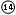 	Home Phone Number	(         )          -   Individual Applicant Email Address:	Gender (Circle One)	Male	Female	Gender (Circle One)	Male	Female	Are you a Citizen of the United States? (Check One)	Yes	No	 (If No, of which country are you a citizen?) (If NO, and this is an application for a Resident License, you must supply proof of eligibility to work in the U.S.)			Are you a Citizen of the United States? (Check One)	Yes	No	 (If No, of which country are you a citizen?) (If NO, and this is an application for a Resident License, you must supply proof of eligibility to work in the U.S.)			Are you a Citizen of the United States? (Check One)	Yes	No	 (If No, of which country are you a citizen?) (If NO, and this is an application for a Resident License, you must supply proof of eligibility to work in the U.S.)			Are you a Citizen of the United States? (Check One)	Yes	No	 (If No, of which country are you a citizen?) (If NO, and this is an application for a Resident License, you must supply proof of eligibility to work in the U.S.)			Are you a Citizen of the United States? (Check One)	Yes	No	 (If No, of which country are you a citizen?) (If NO, and this is an application for a Resident License, you must supply proof of eligibility to work in the U.S.)			Are you a Citizen of the United States? (Check One)	Yes	No	 (If No, of which country are you a citizen?) (If NO, and this is an application for a Resident License, you must supply proof of eligibility to work in the U.S.)			Are you a Citizen of the United States? (Check One)	Yes	No	 (If No, of which country are you a citizen?) (If NO, and this is an application for a Resident License, you must supply proof of eligibility to work in the U.S.)			Are you a Citizen of the United States? (Check One)	Yes	No	 (If No, of which country are you a citizen?) (If NO, and this is an application for a Resident License, you must supply proof of eligibility to work in the U.S.)			Are you a Citizen of the United States? (Check One)	Yes	No	 (If No, of which country are you a citizen?) (If NO, and this is an application for a Resident License, you must supply proof of eligibility to work in the U.S.)			Are you a Citizen of the United States? (Check One)	Yes	No	 (If No, of which country are you a citizen?) (If NO, and this is an application for a Resident License, you must supply proof of eligibility to work in the U.S.)			Are you a Citizen of the United States? (Check One)	Yes	No	 (If No, of which country are you a citizen?) (If NO, and this is an application for a Resident License, you must supply proof of eligibility to work in the U.S.)			Are you a Citizen of the United States? (Check One)	Yes	No	 (If No, of which country are you a citizen?) (If NO, and this is an application for a Resident License, you must supply proof of eligibility to work in the U.S.)			Are you a Citizen of the United States? (Check One)	Yes	No	 (If No, of which country are you a citizen?) (If NO, and this is an application for a Resident License, you must supply proof of eligibility to work in the U.S.)			Are you a Citizen of the United States? (Check One)	Yes	No	 (If No, of which country are you a citizen?) (If NO, and this is an application for a Resident License, you must supply proof of eligibility to work in the U.S.)		     Business Entity Name     Business Entity Name     Business Entity Name     Business Entity Name     Business Entity Name     Business Entity Name     Business Entity Name     Business Entity Name     Business Entity Name     Business Entity Name     Business Entity Name     Business Entity Name     Business Entity Name     Business Entity Name     Business Entity Name     Business Entity Name     Business Entity Name     Business Entity Name	Business Address (Physical Street)	Business Address (Physical Street)	Business Address (Physical Street)	P.O. Box 	P.O. Box 	P.O. Box 	City	City	City	City	State	State	State	State	State	 Zip Code	 Zip Code    Foreign Country	Business Phone Number (include extension)	(         )          -	Business Fax Number	(         )          -	Business Fax Number	(         )          -	Business Fax Number	(         )          -	Business Fax Number	(         )          -	Business Fax Number	(         )          -	Business E-Mail Address	Business E-Mail Address	Business E-Mail Address	Business E-Mail Address	Business E-Mail Address	Business E-Mail Address	Business E-Mail Address	Business E-Mail Address	Business E-Mail Address    Business Web Site Address    Business Web Site Address    Business Web Site Address	Applicant’s Mailing Address 	Applicant’s Mailing Address 	Applicant’s Mailing Address 	P.O. Box	P.O. Box	P.O. Box	City	City	City	City	State	State	State	State	Zip Code	Zip Code	Zip Code    Foreign Country	a. List any other assumed, fictitious, alias, maiden or trade names which you have used in the past.b. List any trade names under which you are currently doing business or intend to do business.       (May be subject to state approval)	a. List any other assumed, fictitious, alias, maiden or trade names which you have used in the past.b. List any trade names under which you are currently doing business or intend to do business.       (May be subject to state approval)	a. List any other assumed, fictitious, alias, maiden or trade names which you have used in the past.b. List any trade names under which you are currently doing business or intend to do business.       (May be subject to state approval)	a. List any other assumed, fictitious, alias, maiden or trade names which you have used in the past.b. List any trade names under which you are currently doing business or intend to do business.       (May be subject to state approval)	a. List any other assumed, fictitious, alias, maiden or trade names which you have used in the past.b. List any trade names under which you are currently doing business or intend to do business.       (May be subject to state approval)	a. List any other assumed, fictitious, alias, maiden or trade names which you have used in the past.b. List any trade names under which you are currently doing business or intend to do business.       (May be subject to state approval)	a. List any other assumed, fictitious, alias, maiden or trade names which you have used in the past.b. List any trade names under which you are currently doing business or intend to do business.       (May be subject to state approval)	a. List any other assumed, fictitious, alias, maiden or trade names which you have used in the past.b. List any trade names under which you are currently doing business or intend to do business.       (May be subject to state approval)	a. List any other assumed, fictitious, alias, maiden or trade names which you have used in the past.b. List any trade names under which you are currently doing business or intend to do business.       (May be subject to state approval)	a. List any other assumed, fictitious, alias, maiden or trade names which you have used in the past.b. List any trade names under which you are currently doing business or intend to do business.       (May be subject to state approval)	a. List any other assumed, fictitious, alias, maiden or trade names which you have used in the past.b. List any trade names under which you are currently doing business or intend to do business.       (May be subject to state approval)	a. List any other assumed, fictitious, alias, maiden or trade names which you have used in the past.b. List any trade names under which you are currently doing business or intend to do business.       (May be subject to state approval)	a. List any other assumed, fictitious, alias, maiden or trade names which you have used in the past.b. List any trade names under which you are currently doing business or intend to do business.       (May be subject to state approval)	a. List any other assumed, fictitious, alias, maiden or trade names which you have used in the past.b. List any trade names under which you are currently doing business or intend to do business.       (May be subject to state approval)	a. List any other assumed, fictitious, alias, maiden or trade names which you have used in the past.b. List any trade names under which you are currently doing business or intend to do business.       (May be subject to state approval)	a. List any other assumed, fictitious, alias, maiden or trade names which you have used in the past.b. List any trade names under which you are currently doing business or intend to do business.       (May be subject to state approval)	a. List any other assumed, fictitious, alias, maiden or trade names which you have used in the past.b. List any trade names under which you are currently doing business or intend to do business.       (May be subject to state approval)	a. List any other assumed, fictitious, alias, maiden or trade names which you have used in the past.b. List any trade names under which you are currently doing business or intend to do business.       (May be subject to state approval)Agency or Business Entity AffiliationsAgency or Business Entity AffiliationsAgency or Business Entity AffiliationsAgency or Business Entity AffiliationsAgency or Business Entity AffiliationsAgency or Business Entity AffiliationsAgency or Business Entity AffiliationsAgency or Business Entity AffiliationsAgency or Business Entity AffiliationsAgency or Business Entity AffiliationsAgency or Business Entity AffiliationsAgency or Business Entity AffiliationsAgency or Business Entity AffiliationsAgency or Business Entity AffiliationsAgency or Business Entity AffiliationsAgency or Business Entity AffiliationsAgency or Business Entity AffiliationsAgency or Business Entity Affiliations	List your Insurance Agency Affiliations: (Complete only if the applicant is to be licensed as an active member of the business entity)FEIN  ________________________    NPN ___________________    Name of Agency  ___________________________________________________________FEIN  ________________________    NPN ___________________    Name of Agency  ___________________________________________________________FEIN  ________________________    NPN ___________________    Name of Agency  ___________________________________________________________	List your Insurance Agency Affiliations: (Complete only if the applicant is to be licensed as an active member of the business entity)FEIN  ________________________    NPN ___________________    Name of Agency  ___________________________________________________________FEIN  ________________________    NPN ___________________    Name of Agency  ___________________________________________________________FEIN  ________________________    NPN ___________________    Name of Agency  ___________________________________________________________	List your Insurance Agency Affiliations: (Complete only if the applicant is to be licensed as an active member of the business entity)FEIN  ________________________    NPN ___________________    Name of Agency  ___________________________________________________________FEIN  ________________________    NPN ___________________    Name of Agency  ___________________________________________________________FEIN  ________________________    NPN ___________________    Name of Agency  ___________________________________________________________	List your Insurance Agency Affiliations: (Complete only if the applicant is to be licensed as an active member of the business entity)FEIN  ________________________    NPN ___________________    Name of Agency  ___________________________________________________________FEIN  ________________________    NPN ___________________    Name of Agency  ___________________________________________________________FEIN  ________________________    NPN ___________________    Name of Agency  ___________________________________________________________	List your Insurance Agency Affiliations: (Complete only if the applicant is to be licensed as an active member of the business entity)FEIN  ________________________    NPN ___________________    Name of Agency  ___________________________________________________________FEIN  ________________________    NPN ___________________    Name of Agency  ___________________________________________________________FEIN  ________________________    NPN ___________________    Name of Agency  ___________________________________________________________	List your Insurance Agency Affiliations: (Complete only if the applicant is to be licensed as an active member of the business entity)FEIN  ________________________    NPN ___________________    Name of Agency  ___________________________________________________________FEIN  ________________________    NPN ___________________    Name of Agency  ___________________________________________________________FEIN  ________________________    NPN ___________________    Name of Agency  ___________________________________________________________	List your Insurance Agency Affiliations: (Complete only if the applicant is to be licensed as an active member of the business entity)FEIN  ________________________    NPN ___________________    Name of Agency  ___________________________________________________________FEIN  ________________________    NPN ___________________    Name of Agency  ___________________________________________________________FEIN  ________________________    NPN ___________________    Name of Agency  ___________________________________________________________	List your Insurance Agency Affiliations: (Complete only if the applicant is to be licensed as an active member of the business entity)FEIN  ________________________    NPN ___________________    Name of Agency  ___________________________________________________________FEIN  ________________________    NPN ___________________    Name of Agency  ___________________________________________________________FEIN  ________________________    NPN ___________________    Name of Agency  ___________________________________________________________	List your Insurance Agency Affiliations: (Complete only if the applicant is to be licensed as an active member of the business entity)FEIN  ________________________    NPN ___________________    Name of Agency  ___________________________________________________________FEIN  ________________________    NPN ___________________    Name of Agency  ___________________________________________________________FEIN  ________________________    NPN ___________________    Name of Agency  ___________________________________________________________	List your Insurance Agency Affiliations: (Complete only if the applicant is to be licensed as an active member of the business entity)FEIN  ________________________    NPN ___________________    Name of Agency  ___________________________________________________________FEIN  ________________________    NPN ___________________    Name of Agency  ___________________________________________________________FEIN  ________________________    NPN ___________________    Name of Agency  ___________________________________________________________	List your Insurance Agency Affiliations: (Complete only if the applicant is to be licensed as an active member of the business entity)FEIN  ________________________    NPN ___________________    Name of Agency  ___________________________________________________________FEIN  ________________________    NPN ___________________    Name of Agency  ___________________________________________________________FEIN  ________________________    NPN ___________________    Name of Agency  ___________________________________________________________	List your Insurance Agency Affiliations: (Complete only if the applicant is to be licensed as an active member of the business entity)FEIN  ________________________    NPN ___________________    Name of Agency  ___________________________________________________________FEIN  ________________________    NPN ___________________    Name of Agency  ___________________________________________________________FEIN  ________________________    NPN ___________________    Name of Agency  ___________________________________________________________	List your Insurance Agency Affiliations: (Complete only if the applicant is to be licensed as an active member of the business entity)FEIN  ________________________    NPN ___________________    Name of Agency  ___________________________________________________________FEIN  ________________________    NPN ___________________    Name of Agency  ___________________________________________________________FEIN  ________________________    NPN ___________________    Name of Agency  ___________________________________________________________	List your Insurance Agency Affiliations: (Complete only if the applicant is to be licensed as an active member of the business entity)FEIN  ________________________    NPN ___________________    Name of Agency  ___________________________________________________________FEIN  ________________________    NPN ___________________    Name of Agency  ___________________________________________________________FEIN  ________________________    NPN ___________________    Name of Agency  ___________________________________________________________	List your Insurance Agency Affiliations: (Complete only if the applicant is to be licensed as an active member of the business entity)FEIN  ________________________    NPN ___________________    Name of Agency  ___________________________________________________________FEIN  ________________________    NPN ___________________    Name of Agency  ___________________________________________________________FEIN  ________________________    NPN ___________________    Name of Agency  ___________________________________________________________	List your Insurance Agency Affiliations: (Complete only if the applicant is to be licensed as an active member of the business entity)FEIN  ________________________    NPN ___________________    Name of Agency  ___________________________________________________________FEIN  ________________________    NPN ___________________    Name of Agency  ___________________________________________________________FEIN  ________________________    NPN ___________________    Name of Agency  ___________________________________________________________	List your Insurance Agency Affiliations: (Complete only if the applicant is to be licensed as an active member of the business entity)FEIN  ________________________    NPN ___________________    Name of Agency  ___________________________________________________________FEIN  ________________________    NPN ___________________    Name of Agency  ___________________________________________________________FEIN  ________________________    NPN ___________________    Name of Agency  ___________________________________________________________	List your Insurance Agency Affiliations: (Complete only if the applicant is to be licensed as an active member of the business entity)FEIN  ________________________    NPN ___________________    Name of Agency  ___________________________________________________________FEIN  ________________________    NPN ___________________    Name of Agency  ___________________________________________________________FEIN  ________________________    NPN ___________________    Name of Agency  ___________________________________________________________Employment HistoryEmployment HistoryEmployment HistoryEmployment HistoryEmployment HistoryEmployment HistoryEmployment HistoryEmployment HistoryEmployment HistoryEmployment HistoryEmployment HistoryEmployment HistoryEmployment HistoryEmployment HistoryEmployment HistoryEmployment HistoryEmployment HistoryEmployment History	Account for all time for the past five years.  Give all employment experience starting with your current employer working back five years.  Include full and part-time work, self-employment, military service, unemployment and full-time education.  	Account for all time for the past five years.  Give all employment experience starting with your current employer working back five years.  Include full and part-time work, self-employment, military service, unemployment and full-time education.  	Account for all time for the past five years.  Give all employment experience starting with your current employer working back five years.  Include full and part-time work, self-employment, military service, unemployment and full-time education.  	Account for all time for the past five years.  Give all employment experience starting with your current employer working back five years.  Include full and part-time work, self-employment, military service, unemployment and full-time education.  	Account for all time for the past five years.  Give all employment experience starting with your current employer working back five years.  Include full and part-time work, self-employment, military service, unemployment and full-time education.  	Account for all time for the past five years.  Give all employment experience starting with your current employer working back five years.  Include full and part-time work, self-employment, military service, unemployment and full-time education.  	Account for all time for the past five years.  Give all employment experience starting with your current employer working back five years.  Include full and part-time work, self-employment, military service, unemployment and full-time education.  	Account for all time for the past five years.  Give all employment experience starting with your current employer working back five years.  Include full and part-time work, self-employment, military service, unemployment and full-time education.  	Account for all time for the past five years.  Give all employment experience starting with your current employer working back five years.  Include full and part-time work, self-employment, military service, unemployment and full-time education.  	Account for all time for the past five years.  Give all employment experience starting with your current employer working back five years.  Include full and part-time work, self-employment, military service, unemployment and full-time education.  	Account for all time for the past five years.  Give all employment experience starting with your current employer working back five years.  Include full and part-time work, self-employment, military service, unemployment and full-time education.  	Account for all time for the past five years.  Give all employment experience starting with your current employer working back five years.  Include full and part-time work, self-employment, military service, unemployment and full-time education.  	Account for all time for the past five years.  Give all employment experience starting with your current employer working back five years.  Include full and part-time work, self-employment, military service, unemployment and full-time education.  	Account for all time for the past five years.  Give all employment experience starting with your current employer working back five years.  Include full and part-time work, self-employment, military service, unemployment and full-time education.  	Account for all time for the past five years.  Give all employment experience starting with your current employer working back five years.  Include full and part-time work, self-employment, military service, unemployment and full-time education.  	Account for all time for the past five years.  Give all employment experience starting with your current employer working back five years.  Include full and part-time work, self-employment, military service, unemployment and full-time education.  	Account for all time for the past five years.  Give all employment experience starting with your current employer working back five years.  Include full and part-time work, self-employment, military service, unemployment and full-time education.  	Account for all time for the past five years.  Give all employment experience starting with your current employer working back five years.  Include full and part-time work, self-employment, military service, unemployment and full-time education.  FromFromFromFromToToToToMonthYearYearYearMonthMonthYearYearPosition HeldPosition HeldPosition HeldNameNameNameNameNameNameName	City                                   State                         Foreign Country	City                                   State                         Foreign Country	City                                   State                         Foreign Country	City                                   State                         Foreign Country	City                                   State                         Foreign Country	City                                   State                         Foreign Country	City                                   State                         Foreign CountryNameNameNameNameNameNameName	City                                   State                         Foreign Country	City                                   State                         Foreign Country	City                                   State                         Foreign Country	City                                   State                         Foreign Country	City                                   State                         Foreign Country	City                                   State                         Foreign Country	City                                   State                         Foreign CountryNameNameNameNameNameNameName	City                                   State                         Foreign Country	City                                   State                         Foreign Country	City                                   State                         Foreign Country	City                                   State                         Foreign Country	City                                   State                         Foreign Country	City                                   State                         Foreign Country	City                                   State                         Foreign CountryNameNameNameNameNameNameName	City                                   State                         Foreign Country	City                                   State                         Foreign Country	City                                   State                         Foreign Country	City                                   State                         Foreign Country	City                                   State                         Foreign Country	City                                   State                         Foreign Country	City                                   State                         Foreign CountryJurisdiction and Type of License RequestedJurisdiction and Type of License RequestedJurisdiction and Type of License RequestedJurisdiction and Type of License RequestedJurisdiction and Type of License RequestedJurisdiction and Type of License RequestedJurisdiction and Type of License RequestedJurisdiction and Type of License RequestedJurisdiction and Type of License RequestedJurisdiction and Type of License RequestedJurisdiction and Type of License RequestedJurisdiction and Type of License RequestedJurisdiction and Type of License RequestedJurisdiction and Type of License RequestedJurisdiction and Type of License RequestedJurisdiction and Type of License RequestedJurisdiction and Type of License RequestedJurisdiction and Type of License RequestedJurisdiction and Type of License RequestedJurisdiction and Type of License RequestedJurisdiction and Type of License RequestedJurisdiction and Type of License RequestedJurisdiction and Type of License RequestedJurisdiction and Type of License RequestedJurisdiction and Type of License RequestedJurisdiction and Type of License Requested	Next to each jurisdiction, check the license type(s) and line(s) of authority for which you are applying.  	Next to each jurisdiction, check the license type(s) and line(s) of authority for which you are applying.  	Next to each jurisdiction, check the license type(s) and line(s) of authority for which you are applying.  	Next to each jurisdiction, check the license type(s) and line(s) of authority for which you are applying.  	Next to each jurisdiction, check the license type(s) and line(s) of authority for which you are applying.  	Next to each jurisdiction, check the license type(s) and line(s) of authority for which you are applying.  	Next to each jurisdiction, check the license type(s) and line(s) of authority for which you are applying.  	Next to each jurisdiction, check the license type(s) and line(s) of authority for which you are applying.  	Next to each jurisdiction, check the license type(s) and line(s) of authority for which you are applying.  	Next to each jurisdiction, check the license type(s) and line(s) of authority for which you are applying.  	Next to each jurisdiction, check the license type(s) and line(s) of authority for which you are applying.  	Next to each jurisdiction, check the license type(s) and line(s) of authority for which you are applying.  	Next to each jurisdiction, check the license type(s) and line(s) of authority for which you are applying.  	Next to each jurisdiction, check the license type(s) and line(s) of authority for which you are applying.  	Next to each jurisdiction, check the license type(s) and line(s) of authority for which you are applying.  	Next to each jurisdiction, check the license type(s) and line(s) of authority for which you are applying.  	Next to each jurisdiction, check the license type(s) and line(s) of authority for which you are applying.  	Next to each jurisdiction, check the license type(s) and line(s) of authority for which you are applying.  	Next to each jurisdiction, check the license type(s) and line(s) of authority for which you are applying.  	Next to each jurisdiction, check the license type(s) and line(s) of authority for which you are applying.  	Next to each jurisdiction, check the license type(s) and line(s) of authority for which you are applying.  	Next to each jurisdiction, check the license type(s) and line(s) of authority for which you are applying.  	Next to each jurisdiction, check the license type(s) and line(s) of authority for which you are applying.  	Next to each jurisdiction, check the license type(s) and line(s) of authority for which you are applying.  	Next to each jurisdiction, check the license type(s) and line(s) of authority for which you are applying.  	Next to each jurisdiction, check the license type(s) and line(s) of authority for which you are applying.  License Types:		        P – ProducerLicense Types:		        P – ProducerLicense Types:		        P – ProducerA – Agent A – Agent A – Agent A – Agent B – BrokerB – BrokerB – BrokerB – BrokerB – BrokerB – BrokerP - ProducerP - ProducerP - ProducerP - ProducerP - ProducerSLP – Surplus Lines ProducerSLP – Surplus Lines ProducerSLP – Surplus Lines ProducerSLP – Surplus Lines ProducerSLP – Surplus Lines ProducerSLP – Surplus Lines ProducerSLP – Surplus Lines ProducerSLP – Surplus Lines ProducerLines of Authority:Lines of Authority:Lines of Authority:V – Variable Life/Variable AnnuityV – Variable Life/Variable AnnuityV – Variable Life/Variable AnnuityV – Variable Life/Variable AnnuityL – LifeL – LifeL – LifeL – LifeL – LifeL – LifeL – LifeH – Accident & Health or SicknessH – Accident & Health or SicknessH – Accident & Health or SicknessP – Property P – Property P – Property P – Property C – CasualtyC – CasualtyC – CasualtyPL – Personal LinesPL – Personal LinesLimited Lines:Limited Lines:Limited Lines:Credit– CreditCredit– CreditCredit– CreditCredit– CreditCR – Car RentalCR – Car RentalCR – Car RentalCR – Car RentalCR – Car RentalCR – Car RentalCR – Car RentalCROP - CropCROP - CropCROP - CropT – TravelT – TravelT – TravelT – TravelS – SuretyS – SuretyS – SuretyO – Other: Specify TypeO – Other: Specify TypeLicense TypeLicense TypeLicense TypeLicense TypeLicense TypeMajor Lines of AuthorityMajor Lines of AuthorityMajor Lines of AuthorityMajor Lines of AuthorityMajor Lines of AuthorityMajor Lines of AuthorityMajor Lines of AuthorityMajor Lines of AuthorityMajor Lines of AuthorityMajor Lines of AuthorityLimited Lines of AuthorityLimited Lines of AuthorityLimited Lines of AuthorityLimited Lines of AuthorityLimited Lines of AuthorityLimited Lines of AuthorityLimited Lines of AuthorityLimited Lines of AuthorityLimited Lines of AuthorityLimited Lines of AuthorityJurisdictionABBPSLPVVLLHPCCCPLCreditCreditCreditCRCROPCROPTSSO ___________AKALARAZCACOCTDC DEFLGAGUHIIAIDILINKSKYLAMAMDMEMIMNMOMSMTNCNDNENHNJNMNVNYOHOKORPAPRRISCSDTNTXUTVIVAVTWAWIWVWYBackground Questions	The Applicant must read the following very carefully and answer every question. All written statements submitted by the Applicant must include an original signature.1 a. Have you ever been convicted of a misdemeanor, had a judgment withheld or deferred, or are you currently charged with committing a misdemeanor? Yes ___   No___ You may exclude the following misdemeanor convictions or pending misdemeanor charges: traffic citations, driving under the influence (DUI), driving while intoxicated (DWI), driving without a license, reckless driving, or driving with a suspended or revoked license. You may also exclude juvenile adjudications (offenses where you were adjudicated delinquent in a juvenile court)1b. Have you ever been convicted of a felony, had a judgment withheld or deferred, or are you currently charged with committing a felony?      You may exclude juvenile adjudications (offenses where you were adjudicated delinquent in a juvenile court)If you have a felony conviction involving dishonesty or breach of trust, have you applied for written consent to engage in the business of insurance in your home state as required by 18 USC 1033?           If so, was consent granted? (Attach copy of 1033 consent approved by home state.)             Yes __      No ___N/A___ Yes___ No____N/A___ Yes___ No____1c. Have you ever been convicted of a military offense, had a judgment withheld or deferred, or are you currently charged with committing a military offense?      NOTE:  For Questions 1a, 1b and 1c,  “Convicted” includes, but is not limited to, having been found guilty by verdict of a judge or jury, having   entered a plea of guilty or nolo contendere or no contest, or having been given probation, a suspended sentence, or a fine.  If you answer yes to any of these questions, you must attach to this application:a)	a written statement explaining the circumstances of each incident,b)	a copy of the charging document, c)	a copy of the official document, which demonstrates the resolution of the charges or any final judgment.Yes __      No ___2.   Have you ever been named or involved as a party in an administrative proceeding, including FINRA sanction or arbitration proceeding regarding any professional or occupational license or registration?Yes ___   No___“Involved” means having a license censured, suspended, revoked, canceled, terminated; or, being assessed a fine, a cease and desist order, a prohibition order, a compliance order, placed on probation, sanctioned or surrendering a license to resolve an administrative action.  “Involved” also means being named as a party to an administrative or arbitration proceeding, which is related to a professional or occupational license, or registration. “Involved” also means having a license, or registration application denied or the act of withdrawing an application to avoid a denial. INCLUDE any business so named because of your actions  in your capacity as an owner, partner, officer or director, or member or manager of a Limited Liability Company. You may EXCLUDE terminations due solely to noncompliance with continuing education requirements or failure to pay a renewal fee. 	If you answer yes, you must attach to this application:a written statement identifying the type of license and explaining the circumstances of each incident,a copy of the Notice of Hearing or other document that states the charges and allegations, anda copy of the official document, which demonstrates the resolution of the charges or any final judgment.
Has any demand been made or judgment rendered against you or any business in which you are or were an owner, partner, officer or director, or member or manager of a limited liability company, for overdue monies by an insurer, insured or producer, or have you ever been subject to a bankruptcy proceeding?  Do not include personal bankruptcies, unless they involve funds held on behalf of others.Yes ___   No___If you answer yes, submit a statement summarizing the details of the indebtedness and arrangements for repayment, and/or type and location of bankruptcy.
Have you been notified by any jurisdiction to which you are applying of any delinquent tax obligation that is not the subject 
of a repayment agreement?Yes ___   No___If you answer yes, identify the jurisdiction(s): _______________________________________
5.	Are you currently a party to, or have you ever been found liable in, any lawsuit, arbitrations or mediation proceeding involving allegations of fraud, misappropriation or conversion of funds, misrepresentation or breach of fiduciary duty?Yes ___   No___If you answer yes, you must attach to this application:a written statement summarizing the details of each incident, a copy of the Petition, Complaint or other document that commenced the lawsuit or arbitration, or mediation proceedings, anda copy of the official documents, which demonstrates the resolution of the charges or any final judgment.6. Have you or any business in which you are or were an owner, partner, officer or director, or member or manager of a limited liability company, ever had an insurance agency contract or any other business relationship with an insurance company terminated for any alleged misconduct?
If you answer yes, you must attach to this application:a written statement summarizing the details of each incident and explaining why you feel this incident should not prevent you from receiving an insurance license, andcopies of all relevant documents.Do you have a child support obligation in arrearage?  If you answer yes,by how many months are you in arrearage?      are you currently subject to and in compliance with any repayment agreement?are you the subject of a child support related subpoena/warrant?  (If you answered yes, provide documentation showing proof of current payments or an approved repayment plan from the appropriate state child support agency.)8. In response to a “yes” answer to one or more of the Background Questions for this application, are you submitting document(s) to the NAIC/NIPR Attachments Warehouse?        If you answer yesWill you be associating (linking) previously filed documents from the NAIC/NIPR Attachments Warehouse to this application?    Note: If you have previously submitted documents to the Attachments Warehouse that are intended to be filed with this application, you must go to the Attachments Warehouse and associate (link) the supporting document(s) to this application based upon the particular background question number you have answered yes to on this application.  You will receive information in a follow-up page at the end of the application process, providing a link to the Attachment Warehouse instructions.Yes ___   No___Yes ___   No___________MonthsYes ___   No___Yes ___   No___N/A ___ Yes ___  No___Yes ___   No___Applicant’s Certification and Attestation	The Applicant must read the following very carefully:
I hereby certify that, under penalty of perjury, all of the information submitted in this application and attachments is true and complete.  I am aware that submitting false information or omitting pertinent or material information in connection with this application is grounds for license revocation or denial of the license and may subject me to civil or criminal penalties.Unless provided otherwise by law or regulation of the jurisdiction , I hereby designate the Commissioner, Director or Superintendent of Insurance, or other appropriate party in each jurisdiction for which this application is made to be my agent for service of process regarding all insurance matters in the respective jurisdiction and agree that service upon the Commissioner, Director or Superintendent of Insurance, or other appropriate party of that jurisdiction is of the same legal force and validity as personal service upon myself.I further certify that I grant permission to the Commissioner, Director or Superintendent of Insurance, or other appropriate party in each jurisdiction for which this application is made to verify information with any federal, state or local government agency, current or former employer, or insurance company.I further certify that, under penalty of perjury, a) I have no child-support obligation, b) I have a child-support obligation and I am currently in compliance with that obligation, or c) I have identified my child support obligation arrearage on this application.I authorize the jurisdictions to which this application is made to give any information concerning me, as permitted by law, to any federal, state or municipal agency, or any other organization and I release the jurisdictions and any person acting on their behalf from any and all liability of whatever nature by reason of furnishing such information.I acknowledge that I understand and will comply with the insurance laws and regulations of the jurisdictions to which I am applying for licensure.For Non-Resident License Applications, I certify that I am licensed and in good standing in my home state/resident state for the lines of authority requested from the non-resident state.I hereby certify that upon request, I will furnish the jurisdiction(s) to which I am applying, certified copies of any documents attached to this application or requested by the jurisdiction(s).			__________________________________________________Month/Day/Year	_________________________________________________________________Original Applicant Signature _________________________________________________________Full Legal Name (Printed or Typed)Attachments    The following attachments must accompany the application otherwise the application may be returned unprocessed or considered deficient.
For Non-Resident License Applications and unless otherwise noted in the State Matrix of Business Rules, a state will rely on an electronic verification of an Applicant’s resident license through the NAIC’s State Producer Licensing Database in lieu of requiring an original Letter of Certification from the resident state.Any jurisdiction specific attachments listed in the State Matrix of Business Rules (www.nipr.com).